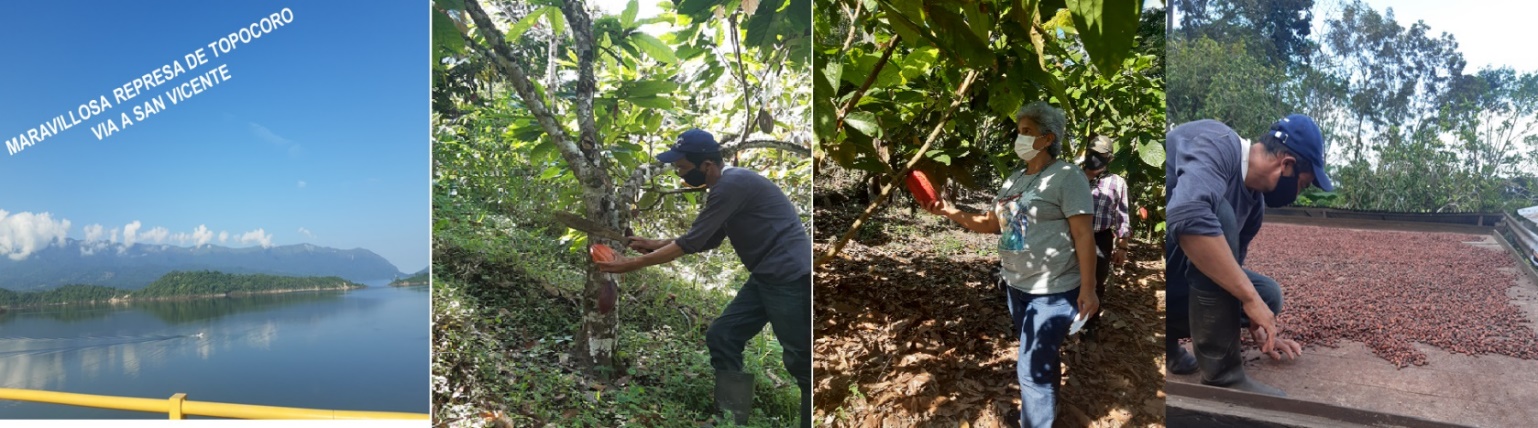 Conocida como Ia CAPITAL CACAOTERA DE COLOMBIA y CIUDAD DE LOS FRUTOS VALIOSOS entre otras denominaciones, San Vicente de Chucurí basa su economía en la agricultura. Su principal producto es el cacao, ocupando el primer lugar en la producción nacional con un porcentaje del 56%; seguido del aguacate y el café, ganadería, cítricos, verduras y petróleo.El tiempo estimado de la expericia es de 6 horas aproximadamente. Hora sugerida inicio de la actividad entre las 8 a 9 am 
Guías "Agricultores cacaoteros".ITERINARIORecibimiento en  el  sector la Ye,  desayuno,Opcional  desayuno en  la finca cacaotera).Visita casa museo históricoDesplazamiento a finca cacaotera.Experiencia el recorrido es a caballo.Llegada  a  la finca  presentación  de  los  anfitriones "Agricultores  Cacaoteros" (descripción de Ia actividad) y recomendaciones.Recorrido por Ia finca cacaotera.Descanso.Refresco autóctono de Ia región,Almuerzo en la finca cacaotera.Descanso.Explicación y participación del proceso de elaboración de chocolate de mesa artesanal.Desplazamiento al parque principal escultura del cacao y el aguacate. Desplazamiento a las escaleras del cacao “Registro Fotográfico”.Fin de la actividad.RECOMENDACIONESLlevar ropa cómodaSe recomienda llevar 1 par de zapatos tipo deportivo adicional y cerrado.Protector solar y Gorra.Repelente contra mosquitos Hidratación “Botella de Agua”.RECOMENDACIONES Y RESTRICCIONES AMBIENTALESTransite por los caminos demarcados para no hacer daño a la vegetación y animales silvestres.No arroje ningún tipo de basura en los caminos y lugares transitados.Está prohibido el ingreso de comida, así como envolturas y empaques de papel, plásticos, etc.,No se debe dejar nada en la zona todo se debe volver en el morral y disponer en los sitios dispuesto por el propietario de la finca.Absténgase de recoger cualquier tipo de material vegetal o animal.No corte ni pellizque las hojas, flores, ramas y frutas.No hacer fogatas, ni siquiera con finalidad recreativa, pues se podrían ocasionar incendios.Está prohibido el ingreso de bebidas embriagantes y/o alucinógenos. No se permite el ingreso en estado de embriaguezCualquier duda o inquietud consúltela con el guía.Tenga una actitud cordial y respetuosa con el campesino. Recuerde que estamos transitando por "su casa".Ser solidario, respetuoso, buen compañero y mantener siempre la unidad con el grupo.Es obligatorio Ilenar el formulario de informado de las restricciones y recomendaciones firmarlo antes del ingreso al atractivo.INCLUYEDesayuno y AlmuerzoTransporte desde BucaramangaDesplazamiento a caballo a la finca cacaotera.Bebida refrescante en finca cacaoteraGuías "Agricultores cacaotero" y guía recorrido UrbanoAporte a la casa museo Histórico.Visita al parque principal escultura cacao y el aguacate.Visita a las escaleras del cacaoSeguro y Guía recorrido casco urbano.NO INCLUYEGastos NO  especificados en el plan$30.000 adicional a Caballo*INCLUYE COSTO DE  TRANSPORTE CASCO URBANO- FINCA CACAOTERA  –CASCO URBANOINVERSIÓN POR PERSONAPARA ESTA EXPERIENCIA*INVERSIÓN POR PERSONAPARA ESTA EXPERIENCIA*INVERSIÓN POR PERSONAPARA ESTA EXPERIENCIA*ADULTOADULTONIÑO$ 180.000$ 170.000$ 170.000